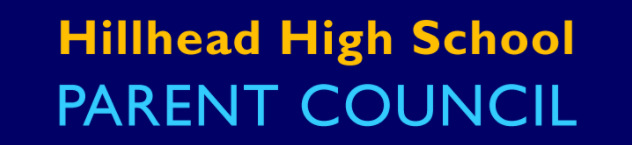 Hillhead High School Parent Council AGM Minutes – Monday, 6th February 2023, 18:30Parent Council: Catriona Futter (PC Chair), Ali Downes (PC Treasurer), Jerome Boué (PC Secretary), Valentina Kskhafa, Martina Johnston, Sandra Huettenbuegel, Sam Bartlett, Kiki Kobatake, Ram Karunagaran, Bernie MitchellSchool Staff: Mrs Karen McAlaney (HT), Mr Steven Neil (DHT), Mr Jack Richardson (DHT), Mr Tom Carson (DHT)Apologies: Andrea FisherParent forum:  4 Members of the Parent ForumHillhead High School Parent Council Meeting Minutes – Monday, 6th February 2023, 18:30Parent Council: Valentina Kskhafa (PC Chair), Martina Johnston (PC Vice-chair), Ali Downes (PC Treasurer), Jerome Boué, Sandra Huettenbuegel, Sam Bartlett, Kiki Kobatake, Ram Karunagaran, Bernie MitchellSchool Staff: Mrs Karen McAlaney (HT), Mr Steven Neil (DHT), Mr Jack Richardson (DHT), Mr Tom Carson (DHT)Apologies: Andrea FisherParent forum:  4 Members of the Parent ForumTopicTo doWelcome – PC Chair Took over from Chair in 2020, 1st in-person meeting only in May 2021 (previous was Feb-20)Thanks to Parent Body, been a delight to be chairCovid had such an impact on everythingChair attached to school for 9 yrsP7 induction event, Ram represented the PCOver past year, school fayres were a great success, able to fund the replacement of basketball hoops in the back playgroundPC involved with cost of living crisis work, Eco Policy that PC developed was presented at GSPC, liaison b/w PC and school on ASN, PC made cakes for staff at Xmas; big emphasis on fundraising for minibus; applications for grants – thank you to Valentina, and everyone for your work on this!Looking at year ahead, balancing what we want to do and what's realistic, will liaise with school, fundraising, parents links with subgroups, spread the loadUpdated PC constitution in 2019, made term of office in PC 3 yrs, then can stand again but have to come off PC for a year after 6 years Staff intros: Jack Richardson, S6 Acting Depute (SQA, Pupil Support; Steven Neil, S4-5 Depute, leading School Improvement; Tom Carson, Acting DHT, leading Raising Attainment; Karen McAlaney, HT)PC Chair’s Report:Treasurer's report Accounting year 01-Aug-20 to 01-Jul-21No official guidance and what you should doHighlight: sorting out and getting access to the old accountsNew basketball hoops were the biggest expenditureFunded chocolate bars for staff as couldn't bake cakesDonated money for hardship Xmas boxes Very successful Quiz night – thank you Bernie!Card reader now used at FayresReceive £450 yearly from GCCRegistered for Easy-fundraising – thank you Sandra!Minibus is next priority identified by staff and pupils: £939 specifically earmarked for it - go-fund me page set up for minibusNeed to discuss how we watch out only earmarking funds for minibusParent forum Jolene had fundraising just before Xmas, raised £1KAccounts signed off by independent examiner, no need to be audited as not charity-registeredTarget for minibus: new 15 -seater, new Peugeot, ~ £35KMay need to consider 2nd hand minibus as cheaper at £16-18K
Comment from Chair: Thank you Ali for fantastic work as Treasurer, sorting out long-standing issues!
Question from PC: Will council sell old minibuses in summer if moving to electric? Answer: Worth looking into.Treasurer’s Reports:PC ElectionCatriona and Andrea stepping down, 2 spaces openHuge thanks to Andrea for her work on the PC over the yearsListed for election: Alasdair Downes, Jerome Boué, Martina Johnston-Gray, Chris Athanasiadis, Antonia Brecht and co-optee Bernie MitchellMartina officially standing in Antonia and Chris are standing inAli standing in again as Treasurer; Jerome standing in again but not as secretaryIntrosJerome – son will be gone in 2 years, contributing as much as possible to the school, want to make a difference, will continue updating PC Facebook and TwitterAli – son in S4 and will be gone in 2 years, made great start for minibus, things up and runningMartina – son in S1, chair of Garnebank Primary school for 5 years, use connections to help as much as I canKris – son in S1, 2nd term in Glasgow, here since 2019, involved in wider public sector, programme manager, loved Glasgow; feel like got a lot from community, want to give backAntonia Brecht - on PC together with Martina in Garnebank Primary school, get to know people; not yet know many people in HS, getting to know school and contributingBernie – co-opted, giving back, involved with Hewden, assist in matters to do with curricularPC Voting Voting unanimous and completeAntonia and Chris, welcome to the PC!Comment from Chair: Being on the PC is much about what you can do, no expectationsRam proposed Valentina as Chair, Sam secondedAli proposed Martina as Vice-chair, Kiki secondedValentina proposed Ali as Treasurer, Antonia secondedNo secretary, PC meetings minute-taking to be completed by PC Members on rota-basisNext steps: Valentina will add Chris and Antonia to PC WhatsApp group chatComment from Chair: Thank you very much to Jerome for fantastic work doing very extensive minutes!AGM ConcludedTopicTo doWelcome – PC Chair Reports (Valentina Kskhafa)A big thank you from Chair to Catriona for fantastic work done as chair over the last few years!Staff intros: Karen, HT for 6 yrs, in school for 10; Steven Neil, DHT S4/5; Tom DHT for raising attainment; Jack Richardson, DHT for S6, Pupil Support, Developing Young Workforce, SQA, etc.Minutes from November meeting approved/seconded by Ram and SamSkills dvpt updateCareers' Fair on Thursday 16th February, aimed for S3s, parents invited to attend at end of school day, opp'ty to speak to potential employers, good opp'ty for parents to engage with options. Will give young people information the need to make decisions about 2-yr programme.School grounds updateSam to meet with Jack, school captains, eco-committee, soon – need to re-assess what is possible. Group of S6 completed bin survey, now submitted results to Humza Yousaf Eco group submitted work for Green Flag AwardPlanting group has been working indoors because of weatherLots of plans for planters, however balancing what we want to do and what’s realisticSchool grounds & building maintained by AMEY. New area manager.Treasurer’s ReportCould have fundraising week for minibus, tied-in with pupil committees or staff event (eg quiz), could fit in with all other prioritiesIf children could raise rather than give money, via sponsored activitiesHave avoided sponsorship, but will look again, hardship funds in good positionJack meets with team, lots of good ideas but got to balance out6th year charities group: £2K already raised, before Xmas, raising money via music concert, Beatson, things throughout the year, community events2 biggest funders, Funds for all and Lottery: getting a response from big organisations is very difficult.Thought it should be 15-seater, still unsure if VAT would apply – need to be under ownership of HHS£20-25K for 2nd hand, 15-seater, ring-fenced £2.8K for minibus, good way short of any realistic targetItison giving £15KThis can't be a long running campaign, otherwise, no funds for anything elseAlso very positive, Lisa Torrance (freelance fundraiser) with child at HH Primary, may be able to help usComment from Vice-chair: could also get funding from different Wards, to build up money, opp'ty to raise more for eachComment from  Chair: needs to be a sub-group for fund-raising, need to have plan of action and run it by Karen to ensure no issues; will bring it to PC for review in MarchComment from Parent Forum: we should tag Gofundme with Valentines Day (“Show some love for the minibus”…)Treasurer’s Report:Additional Support NeedsKikiMet with Jack Richardson to find out what's in place at schoolSchool GIRFEC guidance reviewed by PC, made some suggestions about improving communications, etc.Heard from different parents about ASN provisionsWorking fairly well but some parents unclear as to what is available, some frustrationBecoming more aware of how complex this issue is – some things cannot be discussed in detail as sensitive or confidentialKeen to hear from parents/carers, from wider context; differences coming from faith/culture, some needs not as represented as othersTaking time to gather information from Parents/CarersJackFeedback on GIRFEC received from Parent Forum via Kiki , practicality of "this is how it works at HHS" documentGood to hear fdbk, making updatesIf have any concerns about ASN, you can contact the school, if unsure, contact the school office, or Jack, or Siobhan MaguireConfidentiality, cannot talk about individual casesScotland has more people on ASN register (33% in Scotland, short or long time) than other countries in Europe in part due to classification and school doesn’t  wait for diagnosis, support in place if/when requiredFully staffed in compliance, based on guidelinesComment from Chair: thank you to Kiki and Jack for your work on this!
HT ReportCost of school day report by Ms Higgins now published107 families contacted her: 67 were entitled to financial help (£58K education benefits, £43 benefits, some for disabilities, £50K for debt management, etc.) Coffee morning with these families will be organised for next term, translators will be present, very good news (parents/carers with language skills could also volunteer to help)Bike marking: lots of theft in the West End - police Scotland offering to come into the school and get bikes markedKirstin Campbell continuing to do wellbeing work with pupils, newsletter on websiteSchool counsellors happy to come along to a PC meeting and talk about what they doEvidence gathering (previously known as prelims): taking place currently for S6s, started last week, finishing on Wednesday; S5s did their exam diet before Xmas hols, should have all met with staff coach; checking in with pupils, who's coping, who’s struggling.Focus on attainment: coaching, supported study, workshops, it's all about what happens in class with teachersLooking to help S5s who may not have place to study at home or not knowing how to studyS4 need being reminded who their coaches areS6 giving back – helping S3s with coaching/guidance on optionsComment from Parent forum: study support has been excellent Toilets: main toilets opened all day from moment school open till just after 5;  music toilets also opened at interval & lunchtime. Regular checks of toilets to prevent vaping and overuse of mobile phones; working well, almost no vandalism. Assemblys planned from now, about responsibilities. Comment from Parent Forum: toilets can are intimidating for some because of pupils hanging out in thereWater: available all day from water fountainsQuestion from PC co-optee Bernie: will the school be open over the Easter holidays for student who wish/need it?Answer from HT: staff need to sign up for it, Tom Carson working on it but school should remain open for those who wish it.Potential Council Cuts to Education funding – MartinaPotential education cuts (eg to holiday food programme, essential stuff would no longer, cuts would have a big impact on young people, as huge range of pupils at HHS on FISO, with school meals)Template letter made available by GPCG to parents/carers; asking PC members to send letter to local councillorsNext PC Meeting/AGM/PC Elections: Tuesday 2x-Mar-23PC Meeting End 